TE KAMO INTERMEDIATE (1029)Proposed Draft Enrolment SchemeEffective from Day Month YearThe guidelines for development and operation of enrolment schemes are issued under Section 71 of the Education and Training Act 2020 for the purpose of describing the basis on which the Secretary’s powers in relation to enrolment schemes, will be exercised.Home ZoneAll students who live within the home zone described below (and shown on the attached map) shall be eligible to enrol at the school.The zone starts at Gillingham Rd from the Waitaua Stream end and travels south to the Station Rd intersection.  Addresses on Corks Rd to up to number 48 Corks Rd are in-zone.  The zone then turns right into Station Rd and travels to the Te Rauponga SH 1 intersection.  All addresses accessing Gillingham Rd, and the section of Cork Rd mentioned above, and Station Rd are in-zone. From here the zone travels south along Te Rauponga SH 1 to the Kamo Rd intersection.  The zone turns left onto Kamo Rd and then left onto McClintock Street to include Rupert Clark Rd and McClintock Lane addresses.  From McClintock St, turn right into Weaver St and then turn left into Moody Avenue and back onto Kamo Rd.Travel south on Kamo Rd to the King St intersection.  Turn left into King St to include all King St addresses.  Mains Avenue addresses upwards from number 31 Mains Avenue through the Cairnfield Rd intersection are in-zone i.e., odd numbers 31 to 65 inclusive, as well as even numbers 42-76 inclusive.  Number 40 Churchill St is in-zone. Travel back down King St and turn right onto Kamo Rd and travel north to the Park Ave intersection.  Turn left into Park Ave with Park Ave addresses up to the Marist Sports Club at Kensington Sports Park included.  Park Lane and Corns St addresses are included.  From the intersection of Park Ave and Kamo Rd turn left and travel north along Kamo Rd to Percy St.  Turn left into Percy St and then turn left onto Western Hills Drive to include addresses up to number 78 Western Hills Drive.  Turn back along Western Hills Drive and then turn left into Percy Street and onto Bedlington Street.  Travel along Bedlington Street to the Kamo Rd intersection, with Beauzami Place and John McGill Place addresses included in-zone.  Turn left onto Kamo Rd and then turn left into Whau Valley Rd.  Travel west along Whau Valley Rd as far as the Whau Valley Reservoir.  Bullock Ridge, Halcyon Place, Huia Street, and Eric Wakelin Lane addresses are included in-zone.  From the Whau Valley Reservoir, the zone travels west across country to the end of Karanui Rd.  The zone travels down Karanui Rd to the Three Mile Bush intersection to include all addresses accessing Karanui Rd (i.e., Pekapeka Pl, Capstone Pl, Cornerstone Pl, Heartstone Pl, Keystone Pl, Howie Ln).  The zone travels west along Three Mile Bush Rd as far as number 710 Three Mile Bush Rd.  From here the zone turns left onto Gumtown Rd and travels west as far as 398 Gumtown Road.  From here turn back along Gumtown Road to the Three Mile Bush Road intersection.  Gray Road and James Road addresses are in-zone.  Turn right back onto Three Mile Bush Road and travel to the Church Road intersection.  Travel north along Church Road to Pipiwai Road and turn right onto Pipiwai Road.  Note that numbers 380-384 Pipiwai Road are in-zone.   Travel east along Pipiwai Road to the Great North Road intersection (SH 1).  Wai Kanapa Lane and Parakiore Rd addresses are in-zone.  Turn left onto Great North Rd and continue north along Great North Rd (SH 1) to the Apotu Rd intersection.  All addresses accessing this section of Great North Rd (SH 1) are in-zone.  From Apotu Rd turn onto Crane Rd and travel along Crane Rd as far west as number 354 Crane Rd.   Turn back along Crane Rd and travel east towards the Apotu Rd intersection.  Turn left into Apotu Rd and travel north to the intersection with Jordan Valley Rd.  Turn right into Jordan Valley Rd and travel east to number 150 Jordan Valley Rd.  Note that numbers 323 and 354 Jordan Valley Rd are in-zone.  Turn back along Jordan Valley Rd and back along Apotu Rd to SH 1.  Turn left into SH 1 and travel north to number 702 SH 1 by the intersection with Mower Rd.  Mower Rd addresses are in-zone.  Addresses on Piano Hill Rd and Richards Rd are in-zone.From 702 SH 1 the zone turns back and heads south along SH 1 to the intersection with Saleyards Rd.  Turn onto Saleyards Rd and travel south along Saleyards Rd back to the SH 1 intersection.  Jounneaux Rd addresses are in-zone.  The zone continues south along SH 1 to where it crosses the Waitaua Stream near Alcoba St.  Follow Waitaua Stream back to the top end of Gillingham Road.  All residential addresses on included sides of boundary roads and all no exit roads off included sides of boundary roads are included in the zone unless otherwise stated.Special Programmes

Out of Zone EnrolmentsEach year the Board of Trustees will determine the number of places which are likely to be available in the following year for the enrolment of students who live outside the home zone. The Board will publish this information by public notice in a medium appropriate to the area served by the school and will specify a date by which all applications must be received.Applications for enrolments will be processed in the following order of priority:First Priority              This priority is not applicable at this school because the school does not run a special programme approved by the Secretary for Education.Second Priority          will be given to applicants who are siblings of current students.Third Priority             will be given to applicants who are siblings of former students.Fourth Priority           will be given to any applicant who is a child of a former student of the school.Fifth Priority              will be given to any applicant who is either a child of an employee of the board of the school or a child of a member of the board of the school.Sixth Priority             will be given to all other applicants.If there are more applicants in the second, third, fourth, fifth or sixth priority groups than there are places available, selection within the priority group will be by ballot conducted in accordance with instructions issued by the Secretary under Section 72, Schedule 20 of the Education and Training Act 2020. Parents will be informed of the date of any ballot by notice in a medium appropriate to the area served by the school.Applicants seeking second or third priority status may be required to give proof of a sibling relationship.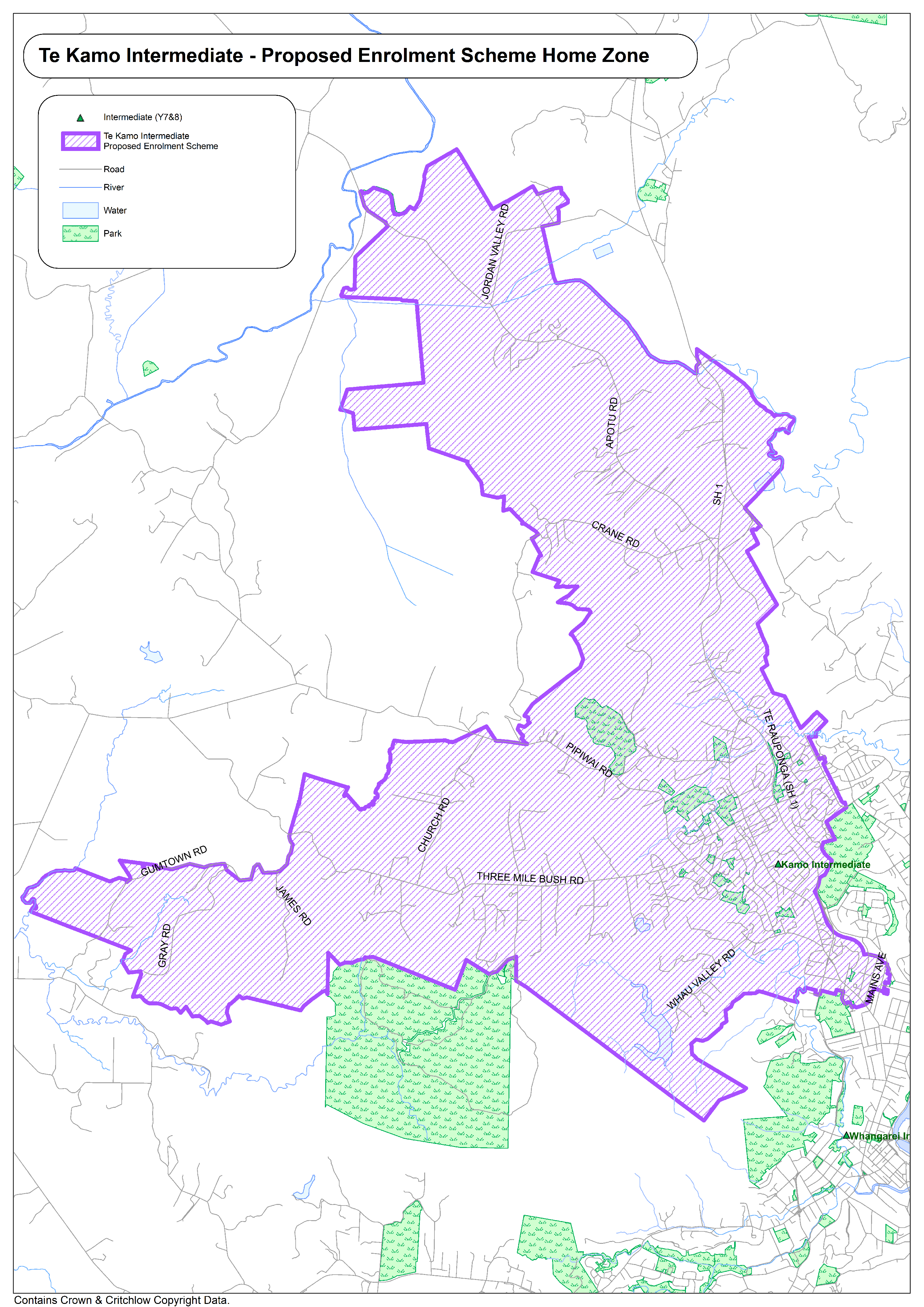 